Sešity a pomůcky do 1. třídy – školní rok 2022/2023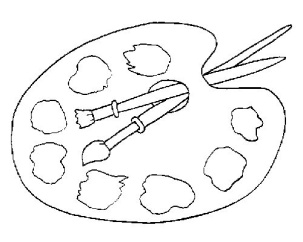 Škola zajistí pro žáky balíček s pomůckami:vodové barvy					- kelímek na vodubarevné papíry A4 – 20 listů			- kulatý štětec č. 8dětské nůžky					- plochý štětec č. 12modelínu (plastelína)				- tuhé lepidlo (tyčinka)voskovky 					- pastelky 12 barev trojhranné	písanky a pracovní sešity do M a PRV	- žákovskou knížkusešit č. 513					- mazací tabulka + fixsešit č.460 a č. 420				- skládací abeceda sešit č. 420					- číslice a tečkyBude uhrazeno z třídního fondu: (po domluvě s rodiči)Sešity:			 		  		2 ks	 	M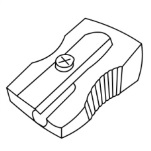 		č. 511 nebo 512 s pomocnými linkami 	2 ks		ČJč. 520				  		1 ks		PRV		         č. 524		  		  		1 ks         	DENÍČEK			      č. 420 (nelinkovaný A4)  			2 ks		ČJUzavíratelná složka A4, plastová kapsička se zipem A6 Rodiče zajistí pro své dítě: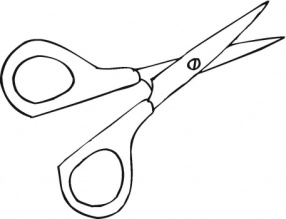 VV potřeby:					tušové pero, tuš, hadřík  			špejlelepidlo Herkules 130 g			kolíčky na prádlo (dřevěné) – 20 kspaleta	 na míchání barev			izolepa průhledná - malá	tvrdé výkresy A3 – 40 ks		ubrus na výtvarnou výchovu		fix černý silný + tenkýPracovní oblečení do VV a PČ.Do TV – sportovní obuv a oblečení na hřiště i do tělocvičny v plátěné tašce nebo pytlíkudesky na sešity A4 a A5 – plastovédesky (zásobník) na číslicePouzdro: pastelky, 3 ks tužka č. 2, guma, ořezávátko, pero ne!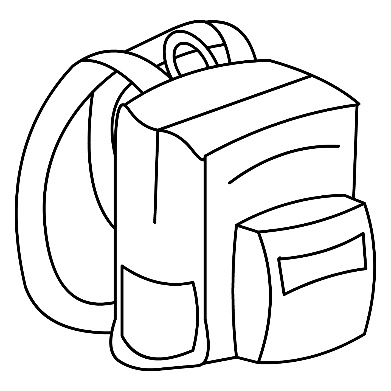 obaly na sešity a učebnice (V ZÁŘÍ)prostírání na svačinu + box na svačinupytlík na přezůvky + přezůvky